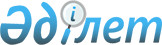 Об утверждении бюджета города Актобе на 2020-2022 годы
					
			С истёкшим сроком
			
			
		
					Решение маслихата города Актобе Актюбинской области от 25 декабря 2019 года № 503. Зарегистрировано Департаментом юстиции Актюбинской области 27 декабря 2019 года № 6637. Прекращено действие в связи с истечением срока
      В соответствии со статьей 6 Закона Республики Казахстан от 23 января 2001 года "О местном государственном управлении и самоуправлении в Республике Казахстан" и пунктом 2 статьи 9 Бюджетного кодекса Республики Казахстан от 4 декабря 2008 года, маслихат города Актобе РЕШИЛ:
      1. Утвердить бюджет города Актобе на 2020 - 2022 годы согласно приложениям 1, 2 и 3 соответственно, в том числе на 2020 год в следующих объемах:
      1) доходы – 76 000 033,3 тысяч тенге, в том числе:
      налоговые поступления – 34 353 283,0 тысяч тенге;
      неналоговые поступления – 108 790,0 тысяч тенге;
      поступления от продажи основного капитала – 5 029 332,0 тысяч тенге;
      поступления трансфертов – 36 508 628,3 тысяч тенге;
      2) затраты – 94 217 384,2 тысяч тенге;
      3) чистое бюджетное кредитование – 1 744,2 тенге, в том числе:
      бюджетные кредиты – 1 744,2 тенге;
      погашение бюджетных кредитов – 0 тенге;
      4) сальдо по операциям с финансовыми активами – 0 тенге, в том числе:
      приобретение финансовых активов – 0 тенге;
      поступления от продажи финансовых активов государства – 0 тенге;
      5) дефицит (профицит) бюджета – - 18 219 095,1 тысяч тенге;
      6) финансирование дефицита (использование профицита) бюджета – 18 219 095,1 тысяч тенге, в том числе:
      поступления займов – 23 579 801,2 тенге;
      погашение займов – 9 001 420,1 тысяч тенге;
      используемые остатки бюджетных средств – 3 640 714,0 тенге.
      Сноска. Пункт 1 с изменениями, внесенными решениями маслихата города Актобе Актюбинской области от 20.03.2020 № 543 (вводится в действие с 01.01.2020); от 11.05.2020 № 553 (вводится в действие с 01.01.2020); от 17.06.2020 № 571 (вводится в действие с 01.01.2020); от 26.08.2020 № 582 (вводится в действие с 01.01.2020); от 20.11.2020 № 597 (вводится в действие с 01.01.2020); от 23.12.2020 № 623 (вводится в действие с 01.01.2020).


      2. Зачислять полностью в доход бюджета города Актобе поступления в соответствии со статьей 52 Бюджетного кодекса Республики Казахстан за исключением, предусмотренным подпунктами 1), 2) пункта 1.
      3. Принять к сведению, что решением Актюбинского областного маслихата от 11 декабря 2019 года № 473 "Об областном бюджете на 2020 - 2022 годы" (зарегистрированное в Реестре государственной регистрации нормативных правовых актов № 6565) городу Актобе установлено распределение общей суммы поступлений от налогов в следующих размерах:
      1) по индивидуальному подоходному налогу с доходов, облагаемых у источника выплаты 35 процентов;
      2) по социальному налогу 35 процентов;
      3) по корпоративному подоходному налогу с юридических лиц, за исключением поступлений от организаций нефтяного сектора 100 процентов;
      4) по индивидуальному подоходному налогу с доходов, не облагаемых у источника выплаты, по индивидуальному подоходному налогу с доходов иностранных граждан, не облагаемых у источника выплаты, зачисляются полностью в бюджет города Актобе.
      4. Принять к сведению и руководству, что в соответствии с пунктом 8 Указа Президента Республики Казахстан от 8 апреля 2020 года № 299 "Об уточненном республиканском бюджете на 2020 год" установлено:
      с 1 января 2020 года:
      1) минимальный размер заработной платы – 42 500 тенге;
      2) минимальный размер государственной базовой пенсионной выплаты – 16 839 тенге;
      3) минимальный размер пенсии – 38 636 тенге;
      4) месячный расчетный показатель для исчисления пособий и иных социальных выплат, а также применения штрафных санкций, налогов и других платежей в соответствии с законодательством Республики Казахстан – 2 651 тенге;
      5) величину прожиточного минимума для исчисления размеров базовых социальных выплат – 31 183 тенге.
      с 1 апреля 2020 года:
      1) минимальный размер государственной базовой пенсионной выплаты – 17 641 тенге;
      2) минимальный размер пенсии – 40 441 тенге;
      3) месячный расчетный показатель для исчисления пособий и иных социальных выплат, а также применения штрафных санкций, налогов и других платежей в соответствии с законодательством Республики Казахстан – 2 778 тенге;
      4) величину прожиточного минимума для исчисления размеров базовых социальных выплат – 32 668 тенге.
      Сноска. Пункт 4 – в редакции решения маслихата города Актобе Актюбинской области от 17.06.2020 № 571 (вводится в действие с 01.01.2020).


      5. Учесть в городском бюджете на 2020 год поступление целевых трансфертов и бюджетных кредитов из республиканского бюджета, согласно приложению 4.
      6. Учесть в городском бюджете на 2020 год поступление целевых трансфертов и бюджетных кредитов из областного бюджета, согласно приложению 5.
      7. Утвердить резерв местного исполнительного органа города Актобе на 2020 год в сумме 932 760 тысяч тенге.
      8. Утвердить перечень городских бюджетных программ, не подлежащих секвестру в процессе исполнения бюджета города Актобе на 2020 год, согласно приложению 6.
      9. Государственному учреждению "Аппарат маслихата города Актобе" в установленном законодательством порядке обеспечить:
      1) государственную регистрацию настоящего решения в Департаменте юстиции Актюбинской области;
      2) размещение настоящего решения на интернет-ресурсе маслихата города Актобе, после его официального опубликования.
      10. Настоящее решение вводится в действие с 1 января 2020 года. Бюджет города Актобе на 2020 год
      Сноска. Приложение 1 – в редакции решения маслихата города Актобе Актюбинской области от 23.12.2020 № 623 (вводится в действие с 01.01.2020). Бюджет города Актобе на 2021 год Бюджет города Актобе на 2022 год Целевые трансферты и бюджетные кредиты из республиканского бюджета на 2020 год
      Сноска. Приложение 4 – в редакции решения маслихата города Актобе Актюбинской области от 23.12.2020 № 623 (вводится в действие с 01.01.2020). Целевые трансферты и бюджетные кредиты из областного бюджета на 2020 год
      Сноска. Приложение 5 – в редакции решения маслихата города Актобе Актюбинской области от 23.12.2020 № 623 (вводится в действие с 01.01.2020). ПЕРЕЧЕНЬ 
бюджетных программ городского бюджета, не подлежащих секвестру в процессе исполнения городского бюджета на 2020 год
					© 2012. РГП на ПХВ «Институт законодательства и правовой информации Республики Казахстан» Министерства юстиции Республики Казахстан
				
      Председатель сессии 

М. Ажибаев

      Секретарь маслихата города Актобе

С. Шинтасова
Приложение 1 к решению маслихата города Актобе от 25 декабря 2019 года № 503
Категория
Категория
Категория
Категория
Сумма, тысяч тенге
Класс
Класс
Класс
Сумма, тысяч тенге
Подкласс
Подкласс
Сумма, тысяч тенге
Наименование доходов
Сумма, тысяч тенге
1
2
3
4
5
I. Доходы
76 000 033,3
1
Налоговые поступления
34 353 283,0
01
Подоходный налог
17 343 136,7
1
Корпоративный подоходный налог
8 833 949,3
2
Индивидуальный подоходный налог
8 509 187,4
03
Социальный налог
5 591 340,5
1
Социальный налог
5 591 340,5
04
Налоги на собственность
6 765 362,2
1
Налоги на имущество
4 913 806,2
3
Земельный налог
433 425,0
4
Налог на транспортные средства
1 418 131,0
05
Внутренние налоги на товары, работы и услуги
4 303 749,6
2
Акцизы
3 356 366,6
3
Поступления за использование природных и других ресурсов
315 500,0
4
Сборы за ведение предпринимательской и профессиональной деятельности
631 883,0
07
Прочие налоги
1 368,0
1
Прочие налоги
1 368,0
08
Обязательные платежи, взимаемые за совершение юридически значимых действий и (или) выдачу документов уполномоченными на то государственными органами или должностными лицами
348 326,0
1
Государственная пошлина
348 326,0
2
Неналоговые поступления
108 790,0
01
Доходы от государственной собственности
106 790,0
5
Доходы от аренды имущества, находящегося в государственной собственности
104 136,0
7
Вознаграждения по кредитам, выданным из государственного бюджета
1 254,0
9
Прочие доходы от государственной собственности
1 400,0
04
Штрафы, пени, санкции, взыскания, налагаемые государственными учреждениями, финансируемыми из государственного бюджета, а также содержащимися и финансируемыми из бюджета (сметы расходов) Национального Банка Республики Казахстан
2 000,0
1
Штрафы, пени, санкции, взыскания, налагаемые государственными учреждениями, финансируемыми из государственного бюджета, а также содержащимися и финансируемыми из бюджета (сметы расходов) Национального Банка Республики Казахстан, за исключением поступлений от организаций нефтяного сектора и в Фонд компенсации потерпевшим
2 000,0
3
Поступления от продажи основного капитала
5 029 332,0
01
Продажа государственного имущества, закрепленного за государственными учреждениями
4 519 332,0
1
Продажа государственного имущества, закрепленного за государственными учреждениями
4 519 332,0
03
Продажа земли и нематериальных активов
510 000,0
1
Продажа земли
307 000,0
2
Продажа нематериальных активов
203 000,0
4
Поступления трансфертов
36 508 628,3
02
Трансферты из вышестоящих органов государственного управления
36 508 628,3
2
Трансферты из областного бюджета
36 508 628,3
Функциональная группа
Функциональная группа
Функциональная группа
Функциональная группа
Функциональная группа
Сумма, тысяч тенге
Функциональная подгруппа
Функциональная подгруппа
Функциональная подгруппа
Функциональная подгруппа
Сумма, тысяч тенге
Администратор бюджетных программ
Администратор бюджетных программ
Администратор бюджетных программ
Сумма, тысяч тенге
Бюджетная программа
Бюджетная программа
Сумма, тысяч тенге
Наименование расходов
Сумма, тысяч тенге
II. Затраты
94 217 384,2
01
Государственные услуги общего характера
2 138 193,4
1
Представительные, исполнительные и другие органы, выполняющие общие функции государственного управления
1 646 592,1
112
Аппарат маслихата района (города областного значения)
44 479,0
001
Услуги по обеспечению деятельности маслихата района (города областного значения)
43 994,6
003
Капитальные расходы государственного органа
484,4
122
Аппарат акима района (города областного значения)
1 348 797,1
001
Услуги по обеспечению деятельности акима района (города областного значения)
961 753,3
003
Капитальные расходы государственного органа
13 997,2
009
Капитальные расходы подведомственных государственных учреждений и организаций
373 046,6
123
Аппарат акима района в городе
253 316,0
001
Услуги по обеспечению деятельности акима района в городе
252 497,5
022
Капитальные расходы государственного органа
818,5
2
Финансовая деятельность
38 929,2
459
Отдел экономики и финансов района (города областного значения)
17 529,4
003
Проведение оценки имущества в целях налогообложения
16 888,4
010
Приватизация, управление коммунальным имуществом, постприватизационная деятельность и регулирование споров, связанных с этим
641,0
805
Отдел государственных закупок района (города областного значения)
21 399,8
001
Услуги по реализации государственной политики в области государственных закупок на местном уровне
20 679,8
003
Капитальные расходы государственного органа
720,0
5
Планирование и статистическая деятельность
275,0
459
Отдел экономики и финансов района (города областного значения)
275,0
061
Экспертиза и оценка документации по вопросам бюджетных инвестиций и государственно-частного партнерства, в том числе концессии
275,0
9
Прочие государственные услуги общего характера
452 397,1
458
Отдел жилищно-коммунального хозяйства, пассажирского транспорта и автомобильных дорог района (города областного значения)
177 073,8
001
Услуги по реализации государственной политики на местном уровне в области жилищно-коммунального хозяйства, пассажирского транспорта и автомобильных дорог
126 956,9
013
Капитальные расходы государственного органа
5 976,9
067
Капитальные расходы подведомственных государственных учреждений и организаций
44 140,0
459
Отдел экономики и финансов района (города областного значения)
117 222,7
001
Услуги по реализации государственной политики в области формирования и развития экономической политики, государственного планирования, исполнения бюджета и управления коммунальной собственностью района (города областного значения)
115 618,0
015
Капитальные расходы государственного органа
1 604,7
467
Отдел строительства района (города областного значения)
21 947,7
040
Развитие объектов государственных органов
21 947,7
486
Отдел земельных отношений, архитектуры и градостроительства района (города областного значения)
136 152,9
001
Услуги по реализации государственной политики в области регулирования земельных отношений, архитектуры и градостроительства на местном уровне
136 152,9
02
Оборона
40 611,7
1
Военные нужды
35 987,0
122
Аппарат акима района (города областного значения)
35 987,0
005
Мероприятия в рамках исполнения всеобщей воинской обязанности
35 987,0
2
Организация работы по чрезвычайным ситуациям
4 624,7
122
Аппарат акима района (города областного значения)
4 624,7
006
Предупреждение и ликвидация чрезвычайных ситуаций масштаба района (города областного значения)
3 976,6
007
Мероприятия по профилактике и тушению степных пожаров районного (городского) масштаба, а также пожаров в населенных пунктах, в которых не созданы органы государственной противопожарной службы
648,1
03
Общественный порядок, безопасность, правовая, судебная, уголовно-исполнительная деятельность
375 157,7
1
Правоохранительная деятельность
12 171,0
467
Отдел строительства района (города областного значения)
12 171,0
066
Строительство объектов общественного порядка и безопасности
12 171,0
9
Прочие услуги в области общественного порядка и безопасности
362 986,7
458
Отдел жилищно-коммунального хозяйства, пассажирского транспорта и автомобильных дорог района (города областного значения)
268 551,1
021
Обеспечение безопасности дорожного движения в населенных пунктах
268 551,1
499
Отдел регистрации актов гражданского состояния района (города областного значения)
94 435,6
001
Услуги по реализации государственной политики на местном уровне в области регистрации актов гражданского состояния
94 435,6
04
Образование
40 622 652,6
1
Дошкольное воспитание и обучение
7 358 470,1
464
Отдел образования района (города областного значения)
7 358 470,1
009
Обеспечение деятельности организаций дошкольного воспитания и обучения
4 116 469,5
040
Реализация государственного образовательного заказа в дошкольных организациях образования
3 242 000,6
2
Начальное, основное среднее и общее среднее образование
31 068 449,1
464
Отдел образования района (города областного значения)
26 870 084,0
003
Общеобразовательное обучение
25 628 958,9
006
Дополнительное образование для детей
1 241 125,1
465
Отдел физической культуры и спорта района (города областного значения)
382 754,0
017
Дополнительное образование для детей и юношества по спорту
382 754,0
467
Отдел строительства района (города областного значения)
3 815 611,1
024
Строительство и реконструкция объектов начального, основного среднего и общего среднего образования
3 815 611,1
9
Прочие услуги в области образования
2 195 733,4
464
Отдел образования района (города областного значения)
2 195 733,4
001
Услуги по реализации государственной политики на местном уровне в области образования
76 856,0
004
Информатизация системы образования в государственных учреждениях образования района (города областного значения)
228 600,0
005
Приобретение и доставка учебников, учебно-методических комплексов для государственных учреждений образования района (города
областного значения)
846 969,3
015
Ежемесячные выплаты денежных средств опекунам (попечителям) на содержание ребенка-сироты (детей-сирот), и ребенка (детей), оставшегося без попечения родителей
123 206,0
019
Присуждение грантов государственным учреждениям образования района (города областного значения) за высокие показатели работы
17 000,0
022
Выплата единовременных денежных средств казахстанским гражданам, усыновившим (удочерившим) ребенка (детей)-сироту и ребенка (детей), оставшегося без попечения родителей
1 401,4
023
Методическая работа
27 995,0
067
Капитальные расходы подведомственных государственных учреждений и организаций
873 705,7
06
Социальная помощь и социальное обеспечение
6 128 573,5
1
Социальное обеспечение
2 134 432,0
451
Отдел занятости и социальных программ района (города областного значения)
2 099 058,0
005
Государственная адресная социальная помощь
2 099 058,0
464
Отдел образования района (города областного значения)
35 374,0
030
Содержание ребенка (детей), переданного патронатным воспитателям
35 374,0
2
Социальная помощь
3 430 582,2
451
Отдел занятости и социальных программ района (города областного значения)
3 430 582,2
002
Программа занятости
647 048,0
006
Оказание жилищной помощи
1 087,0
007
Социальная помощь отдельным категориям нуждающихся граждан по решениям местных представительных органов
1 421 930,1
013
Социальная адаптация лиц, не имеющих определенного местожительства
119 360,0
014
Оказание социальной помощи нуждающимся гражданам на дому
230 263,0
017
Обеспечение нуждающихся инвалидов обязательными гигиеническими средствами и предоставление услуг специалистами жестового языка, индивидуальными помощниками в соответствии с индивидуальной программой реабилитации инвалида
920 744,8
023
Обеспечение деятельности центров занятости населения
90 149,3
9
Прочие услуги в области социальной помощи и
социального обеспечения
563 559,3
451
Отдел занятости и социальных программ района (города областного значения)
563 559,3
001
Услуги по реализации государственной политики на местном уровне в области обеспечения занятости и реализации социальных программ для населения
83 036,9
011
Оплата услуг по зачислению, выплате и доставке пособий и других социальных выплат
17 225,4
021
Капитальные расходы государственного органа
324 800,0
050
Обеспечение прав и улучшение качества жизни инвалидов в Республике Казахстан
47 627,5
054
Размещение государственного социального заказа в неправительственных организациях
64 245,5
094
Предоставление жилищных сертификатов как социальная помощь
26 624,0
07
Жилищно-коммунальное хозяйство
24 881 923,4
1
Жилищное хозяйство
15 280 681,5
458
Отдел жилищно-коммунального хозяйства, пассажирского транспорта и автомобильных дорог района (города областного значения)
4 936 656,8
033
Проектирование, развитие и (или) обустройство инженерно-коммуникационной инфраструктуры
4 451 236,8
070
Возмещение платежей населения по оплате коммунальных услуг в режиме чрезвычайного положения в Республике Казахстан
485 420,0
467
Отдел строительства района (города областного значения)
10 296 618,7
003
Проектирование и (или) строительство, реконструкция жилья коммунального жилищного фонда
8 959 455,0
004
Проектирование, развитие и (или) обустройство инженерно-коммуникационной инфраструктуры
591 000,7
098
Приобретение жилья коммунального жилищного фонда
746 163,0
479
Отдел жилищной инспекции района (города областного значения)
14 710,4
001
Услуги по реализации государственной политики на местном уровне в области жилищного фонда
14 710,4
491
Отдел жилищных отношений района (города областного значения)
32 695,6
001
Услуги по реализации государственной политики на местном уровне в области жилищного фонда
32 424,6
006
Обеспечение жильем отдельных категорий граждан
271,0
2
Коммунальное хозяйство
5 114 982,2
458
Отдел жилищно-коммунального хозяйства, пассажирского транспорта и автомобильных дорог района (города областного значения)
4 337 583,9
012
Функционирование системы водоснабжения и водоотведения
61 583,7
026
Организация эксплуатации тепловых сетей, находящихся в коммунальной собственности районов (городов областного значения)
79 190,1
027
Организация эксплуатации сетей газификации, находящихся в коммунальной собственности районов (городов областного значения)
12 000,0
028
Развитие коммунального хозяйства
1 026 317,7
029
Развитие системы водоснабжения и водоотведения
3 054 260,4
048
Развитие благоустройства городов и населенных пунктов
104 232,0
467
Отдел строительства района (города областного значения)
777 398,3
005
Развитие коммунального хозяйства
14 056,7
007
Развитие благоустройства городов и населенных пунктов
746 443,6
058
Развитие системы водоснабжения и водоотведения в сельских населенных пунктах
16 898,0
3
Благоустройство населенных пунктов
4 486 259,7
458
Отдел жилищно-коммунального хозяйства, пассажирского транспорта и автомобильных дорог района (города областного значения)
4 486 259,7
015
Освещение улиц в населенных пунктах
1 107 981,0
016
Обеспечение санитарии населенных пунктов
1 063 460,7
017
Содержание мест захоронений и захоронение безродных
1 299,2
018
Благоустройство и озеленение населенных пунктов
2 313 518,8
08
Культура, спорт, туризм и информационное пространство
2 298 715,3
1
Деятельность в области культуры
1 145 667,2
455
Отдел культуры и развития языков района (города областного значения)
505 340,5
003
Поддержка культурно-досуговой работы
505 340,5
467
Отдел строительства района (города областного значения)
640 326,7
011
Развитие объектов культуры
640 326,7
2
Спорт
891 571,0
465
Отдел физической культуры и спорта района (города областного значения)
38 072,6
001
Услуги по реализации государственной политики на местном уровне в сфере физической культуры и спорта
25 251,0
006
Проведение спортивных соревнований на районном (города областного значения) уровне
5 258,4
007
Подготовка и участие членов сборных команд района (города областного значения) по различным видам спорта на областных спортивных соревнованиях
7 563,2
467
Отдел строительства района (города областного значения)
853 498,4
008
Развитие объектов спорта
853 498,4
3
Информационное пространство
150 614,1
455
Отдел культуры и развития языков района (города областного значения)
100 960,0
006
Функционирование районных (городских) библиотек
100 960,0
456
Отдел внутренней политики района (города областного значения)
49 654,1
002
Услуги по проведению государственной информационной политики
49 654,1
9
Прочие услуги по организации культуры, спорта, туризма и информационного пространства
110 863,0
455
Отдел культуры и развития языков района (города областного значения)
43 105,0
001
Услуги по реализации государственной политики на местном уровне в области развития языков и культуры
22 655,0
032
Капитальные расходы подведомственных государственных учреждений и организаций
20 450,0
456
Отдел внутренней политики района (города областного значения)
67 758,0
001
Услуги по реализации государственной политики на местном уровне в области информации, укрепления государственности и формирования социального оптимизма граждан
54 820,0
003
Реализация мероприятий в сфере молодежной политики
10 505,0
032
Капитальные расходы подведомственных государственных учреждений и организаций
2 433,0
09
Топливно-энергетический комплекс и недропользование
98 993,0
1
Топливо и энергетика
98 993,0
467
Отдел строительства района (города областного значения)
98 993,0
009
Развитие теплоэнергетической системы
98 993,0
10
Сельское, водное, лесное, рыбное хозяйство, особо охраняемые природные территории, охрана окружающей среды и животного мира, земельные отношения
143 971,3
1
Сельское хозяйство
38 651,5
462
Отдел сельского хозяйства района (города областного значения)
12 353,1
001
Услуги по реализации государственной политики на местном уровне в сфере сельского хозяйства
12 353,1
474
Отдел сельского хозяйства и ветеринарии района (города областного значения)
26 298,4
001
Услуги по реализации государственной политики на местном уровне в сфере сельского хозяйства и ветеринарии
7 169,7
005
Обеспечение функционирования скотомогильников (биотермических ям)
590,0
006
Организация санитарного убоя больных животных
266,8
007
Организация отлова и уничтожения бродячих собак и кошек
11 564,6
012
Проведение мероприятий по идентификации сельскохозяйственных животных
705,1
013
Проведение противоэпизоотических мероприятий
6 002,2
2
Водное хозяйство
62 968,7
458
Отдел жилищно-коммунального хозяйства, пассажирского транспорта и автомобильных дорог района (города областного значения)
62 968,7
069
Увеличение водности поверхностных водных ресурсов
62 968,7
6
Земельные отношения
42 351,1
463
Отдел земельных отношений района (города областного значения)
42 351,1
001
Услуги по реализации государственной политики в области регулирования земельных отношений на территории района (города областного значения)
36 636,1
006
Землеустройство, проводимое при установлении границ районов, городов областного значения, районного значения, сельских округов, поселков, сел
5 715,0
11
Промышленность, архитектурная, градостроительная и строительная деятельность
606 370,8
2
Архитектурная, градостроительная и строительная деятельность
606 370,8
467
Отдел строительства района (города областного значения)
116 815,3
001
Услуги по реализации государственной политики на местном уровне в области строительства
116 815,3
468
Отдел архитектуры и градостроительства района (города областного значения)
424 415,5
001
Услуги по реализации государственной политики в области архитектуры и градостроительства на местном уровне
90 542,5
003
Разработка схем градостроительного развития территории района и генеральных планов населенных пунктов
333 873,0
486
Отдел земельных отношений, архитектуры и градостроительства района (города областного значения)
65 140,0
004
Разработка схем градостроительного развития территории района и генеральных планов населенных пунктов
65 140,0
12
Транспорт и коммуникации
15 647 686,4
1
Автомобильный транспорт
15 597 686,4
458
Отдел жилищно-коммунального хозяйства, пассажирского транспорта и автомобильных дорог района (города областного значения)
15 597 686,4
022
Развитие транспортной инфраструктуры
5 196 808,5
023
Обеспечение функционирования автомобильных дорог
1 972 672,8
045
Капитальный и средний ремонт автомобильных дорог районного значения и улиц населенных пунктов
8 428 205,1
9
Прочие услуги в сфере транспорта и коммуникаций
50 000,0
458
Отдел жилищно-коммунального хозяйства, пассажирского транспорта и автомобильных дорог района (города областного значения)
50 000,0
024
Организация внутрипоселковых (внутригородских), пригородных и внутрирайонных общественных пассажирских перевозок
50 000,0
13
Прочие
207 630,0
3
Поддержка предпринимательской деятельности и защита конкуренции
42 996,0
469
Отдел предпринимательства района (города областного значения)
42 996,0
001
Услуги по реализации государственной политики на местном уровне в области развития предпринимательства
35 716,0
003
Поддержка предпринимательской деятельности
7 095,0
004
Капитальные расходы государственного органа
185,0
9
Прочие
164 634,0
459
Отдел экономики и финансов района (города областного значения)
164 634,0
012
Резерв местного исполнительного органа района (города областного значения)
164 634,0
14
Обслуживание долга
85 538,3
1
Обслуживание долга
85 538,3
459
Отдел экономики и финансов района (города областного значения)
85 538,3
021
Обслуживание долга местных исполнительных органов по выплате вознаграждений и иных платежей по займам из областного бюджета
85 538,3
15
Трансферты
941 366,8
1
Трансферты
941 366,8
459
Отдел экономики и финансов района (города областного значения)
941 366,8
006
Возврат неиспользованных (недоиспользованных) целевых трансфертов
3 695,8
007
Бюджетные изъятия
0,0
016
Возврат, использованных не по целевому назначению целевых трансфертов
636 374,2
024
Целевые текущие трансферты из нижестоящего бюджета на компенсацию потерь вышестоящего бюджета в связи с изменением законодательства
99 164,5
054
Возврат сумм неиспользованных (недоиспользованных) целевых трансфертов, выделенных из республиканского бюджета за счет целевого трансферта из Национального фонда Республики Казахстан
202 132,3
III. Чистое бюджетное кредитование
1 744 ,2
Бюджетные кредиты
1 744,2
06
Социальная помощь и социальное обеспечение
1 744,2
9
Прочие услуги в области социальной помощи и социального обеспечения
1 744,2
451
Отдел занятости и социальных программ района (города областного значения)
1 744,2
095
Бюджетные кредиты для предоставления жилищных сертификатов как социальная поддержка
1 744,2
Погашение бюджетных кредитов
0,0
IV. Сальдо по операциям с финансовыми активами
0,0
Приобретение финансовых активов
0,0
Поступления от продажи финансовых активов государства
0,0
13
Прочие
0,0
9
Прочие
0,0
458
Отдел жилищно-коммунального хозяйства, пассажирского транспорта и автомобильных дорог района (города областного значения)
0,0
065
Формирование или увеличение уставного капитала юридических лиц
0,0
V. Дефицит (профицит) бюджета
- 18 219 095,1
VI. Финансирование дефицита (использование профицита) бюджета
18 219 095,1
7
Поступления займов
23 579 801,2
01
Внутренние государственные займы
23 579 801,2
2
Договоры займа
23 579 801,2
03
Займы, получаемые местным исполнительным органом района (города областного значения)
23 579 801,2
16
Погашение займов
9 001 420,1
1
Погашение займов
9 001 420,1
459
Отдел экономики и финансов района (города областного значения)
9 001 420,1
005
Погашение долга местного исполнительного органа перед вышестоящим бюджетом
9 001 420,0
022
Возврат неиспользованных бюджетных кредитов, выданных из местного бюджета
0,1
8
Используемые остатки бюджетных средств
3 640 714,0
01
Остатки бюджетных средств
3 640 714,0
1
Свободные остатки бюджетных средств
3 640 714,0
01
Свободные остатки бюджетных средств
3 640 714,0Приложение 2 к решению маслихата города Актобе от 25 декабря 2019 года № 503
Категория
Категория
Категория
Категория
Сумма, тысяч тенге
Класс
Класс
Класс
Сумма, тысяч тенге
Подкласс
Подкласс
Сумма, тысяч тенге
Наименование доходов
Сумма, тысяч тенге
1
2
3
4
5
I. Доходы
59 765 397
1
Налоговые поступления
44 002 748
01
Подоходный налог
18 825 648
1
Корпоративный подоходный налог
9 544 300
2
Индивидуальный подоходный налог
9 281 348
03
Социальный налог
7 691 150
1
Социальный налог
7 691 150
04
Налоги на собственность
9 844 535
1
Налоги на имущество
6 929 885
3
Земельный налог
546 121
4
Налог на транспортные средства
2 367 229
5
Единый земельный налог
1 300
05
Внутренние налоги на товары, работы и услуги
6 867 845
2
Акцизы
5 543 840
3
Поступления за использование природных и других ресурсов
340 000
4
Сборы за ведение предпринимательской и профессиональной деятельности
903 005
5
Налог на игорный бизнес
81 000
07
Прочие налоги
185 000
1
Прочие налоги
185 000
08
Обязательные платежи, взимаемые за совершение юридически значимых действий и (или) выдачу документов уполномоченными на то государственными органами или должностными лицами
588 570
1
Государственная пошлина
588 570
2
Неналоговые поступления
297 705
01
Доходы от государственной собственности
171 782
1
Поступления части чистого дохода государственных предприятий
22 726
3
Дивиденды на государственные пакеты акций, находящиеся в государственной собственности
1 534
4
Доходы на доли участия в юридических лицах, находящиеся в государственной собственности
12 583
5
Доходы от аренды имущества, находящегося в государственной собственности
127 034
7
Вознаграждения по кредитам, выданным из государственного бюджета
5 825
9
Прочие доходы от государственной собственности
2 080
04
Штрафы, пени, санкции, взыскания, налагаемые государственными учреждениями, финансируемыми из государственного бюджета, а также содержащимися и финансируемыми из бюджета (сметы расходов) Национального Банка Республики Казахстан
4 374
1
Штрафы, пени, санкции, взыскания, налагаемые государственными учреждениями, финансируемыми из государственного бюджета, а также содержащимися и финансируемыми из бюджета (сметы расходов) Национального Банка Республики Казахстан
4 374
06
Прочие неналоговые поступления 
121 549
1
Прочие неналоговые поступления 
121 549
3
Поступления от продажи основного капитала
6 500 500
01
Продажа государственного имущества, закрепленного за государственными учреждениями
5 700 500
1
Продажа государственного имущества, закрепленного за государственными учреждениями
5 700 500
03
Продажа земли и нематериальных активов
800 000
1
Продажа земли 
550 000
2
Продажа нематериальных активов
250 000
4
Поступления трансфертов
8 964 444
02
Трансферты из вышестоящих органов государственного управления
8 964 444
2
Трансферты из областного бюджета
8 964 444
Функциональная группа
Функциональная группа
Функциональная группа
Функциональная группа
Функциональная группа
Сумма, тысяч тенге
Функциональная подгруппа
Функциональная подгруппа
Функциональная подгруппа
Функциональная подгруппа
Сумма, тысяч тенге
Администратор бюджетных программ
Администратор бюджетных программ
Администратор бюджетных программ
Сумма, тысяч тенге
Бюджетная программа
Бюджетная программа
Сумма, тысяч тенге
Наименование расходов
Сумма, тысяч тенге
II. Затраты
53 938 159
01
Государственные услуги общего характера
1 584 180
1
Представительные, исполнительные и другие органы, выполняющие общие функции государственного управления
1 047 186
112
Аппарат маслихата района (города областного значения)
41 839
001
Услуги по обеспечению деятельности маслихата района (города областного значения)
41 839
122
Аппарат акима района (города областного значения)
763 567
001
Услуги по обеспечению деятельности акима района (города областного значения)
763 567
123
Аппарат акима района в городе
241 780
001
Услуги по обеспечению деятельности акима района в городе
241 780
2
Финансовая деятельность
41 353
459
Отдел экономики и финансов района (города областного значения)
20 755
003
Проведение оценки имущества в целях налогообложения
18 465
010
Приватизация, управление коммунальным имуществом, постприватизационная деятельность и регулирование споров, связанных с этим
2 290
805
Отдел государственных закупок района (города областного значения)
20 598
001
Услуги по реализации государственной политики в области государственных закупок на местном уровне
20 598
5
Планирование и статистическая деятельность
17 120
459
Отдел экономики и финансов района (города областного значения)
17 120
061
Экспертиза и оценка документации по вопросам бюджетных инвестиций и государственно-частного партнерства, в том числе концессии
17 120
9
Прочие государственные услуги общего характера
478 521
458
Отдел жилищно-коммунального хозяйства, пассажирского транспорта и автомобильных дорог района (города областного значения)
130 536
001
Услуги по реализации государственной политики на местном уровне в области жилищно-коммунального хозяйства, пассажирского транспорта и автомобильных дорог
130 536
459
Отдел экономики и финансов района (города областного значения)
125 415
001
Услуги по реализации государственной политики в области формирования и развития экономической политики, государственного планирования, исполнения бюджета и управления коммунальной собственностью района (города областного значения)
125 415
467
Отдел строительства района (города областного значения)
23 483
040
Развитие объектов государственных органов
23 483
486
Отдел земельных отношений, архитектуры и градостроительства района (города областного значения)
199 087
001
Услуги по реализации государственной политики в области регулирования земельных отношений, архитектуры и градостроительства на местном уровне
199 087
02
Оборона
47 967
1
Военные нужды
33 525
122
Аппарат акима района (города областного значения)
33 525
005
Мероприятия в рамках исполнения всеобщей воинской обязанности
33 525
2
Организация работы по чрезвычайным ситуациям
14 442
122
Аппарат акима района (города областного значения)
14 442
006
Предупреждение и ликвидация чрезвычайных ситуаций масштаба района (города областного значения)
12 334
007
Мероприятия по профилактике и тушению степных пожаров районного (городского) масштаба, а также пожаров в населенных пунктах, в которых не созданы органы государственной противопожарной службы
2 108
03
Общественный порядок, безопасность, правовая, судебная, уголовно-исполнительная деятельность
728 304
1
Правоохранительная деятельность
13 023
467
Отдел строительства района (города областного значения)
13 023
066
Строительство объектов общественного порядка и безопасности
13 023
9
Прочие услуги в области общественного порядка и безопасности
715 281
458
Отдел жилищно-коммунального хозяйства, пассажирского транспорта и автомобильных дорог района (города областного значения)
621 034
021
Обеспечение безопасности дорожного движения в населенных пунктах
621 034
499
Отдел регистрации актов гражданского состояния района (города областного значения)
94 247
001
Услуги по реализации государственной политики на местном уровне в области регистрации актов гражданского состояния
94 247
04
Образование
25 275 779
1
Дошкольное воспитание и обучение
3 846 544
464
Отдел образования района (города областного значения)
3 846 544
009
Обеспечение деятельности организаций дошкольного воспитания и обучения
3 846 544
2
Начальное, основное среднее и общее среднее образование
20 239 431
464
Отдел образования района (города областного значения) 
18 960 935
003
Общеобразовательное обучение
17 631 041
006
Дополнительное образование для детей 
1 329 894
465
Отдел физической культуры и спорта района (города областного значения)
433 164
017
Дополнительное образование для детей и юношества по спорту
433 164
467
Отдел строительства района (города областного значения)
845 332
024
Строительство и реконструкция объектов начального, основного среднего и общего среднего образования
845 332
9
Прочие услуги в области образования
1 189 804
464
Отдел образования района (города областного значения) 
1 189 804
001
Услуги по реализации государственной политики на местном уровне в области образования 
61 264
005
Приобретение и доставка учебников, учебно-методических комплексов для государственных учреждений образования района (города областного значения)
932 813
015
Ежемесячные выплаты денежных средств опекунам (попечителям) на содержание ребенка-сироты (детей-сирот), и ребенка (детей), оставшегося без попечения родителей
138 250
022
Выплата единовременных денежных средств казахстанским гражданам, усыновившим (удочерившим) ребенка (детей)-сироту и ребенка (детей), оставшегося без попечения родителей
3 977
023
Методическая работа
53 500
06
Социальная помощь и социальное обеспечение
2 943 977
1
Социальное обеспечение
274 452
451
Отдел занятости и социальных программ района (города областного значения)
241 466
005
Государственная адресная социальная помощь
241 466
464
Отдел образования района (города областного значения)
32 986
030
Содержание ребенка (детей), переданного патронатным воспитателям
32 986
2
Социальная помощь
2 521 931
451
Отдел занятости и социальных программ района (города областного значения)
2 521 931
002
Программа занятости
492 469
006
Оказание жилищной помощи
6 380
007
Социальная помощь отдельным категориям нуждающихся граждан по решениям местных представительных органов
1 186 004
013
Социальная адаптация лиц, не имеющих определенного местожительства
111 835
014
Оказание социальной помощи нуждающимся гражданам на дому
190 282
017
Обеспечение нуждающихся инвалидов обязательными гигиеническими средствами и предоставление услуг специалистами жестового языка, индивидуальными помощниками в соответствии с индивидуальной программой реабилитации инвалида
448 394
023
Обеспечение деятельности центров занятости населения
86 567
9
Прочие услуги в области социальной помощи и социального обеспечения
147 594
451
Отдел занятости и социальных программ района (города областного значения)
147 594
001
Услуги по реализации государственной политики на местном уровне в области обеспечения занятости и реализации социальных программ для населения
80 881
011
Оплата услуг по зачислению, выплате и доставке пособий и других социальных выплат
9 556
050
Обеспечение прав и улучшение качества жизни инвалидов в Республике Казахстан
42 344
054
Размещение государственного социального заказа в неправительственных организациях
14 813
07
Жилищно-коммунальное хозяйство
11 247 787
1
Жилищное хозяйство
3 255 113
458
Отдел жилищно-коммунального хозяйства, пассажирского транспорта и автомобильных дорог района (города областного значения)
2 108 478
033
Проектирование, развитие и (или) обустройство инженерно-коммуникационной инфраструктуры
2 108 478
467
Отдел строительства района (города областного значения)
1 100 000
003
Проектирование и (или) строительство, реконструкция жилья коммунального жилищного фонда
500 000
004
Проектирование, развитие и (или) обустройство инженерно-коммуникационной инфраструктуры
600 000
491
Отдел жилищных отношений района (города областного значения)
46 635
001
Услуги по реализации государственной политики на местном уровне в области жилищного фонда
42 921
006
Обеспечение жильем отдельных категорий граждан
1 574
031
Изготовление технических паспортов на объекты кондоминиумов
2 140
2
Коммунальное хозяйство
3 854 310
458
Отдел жилищно-коммунального хозяйства, пассажирского транспорта и автомобильных дорог района (города областного значения)
2 897 555
012
Функционирование системы водоснабжения и водоотведения
83 034
027
Организация эксплуатации сетей газификации, находящихся в коммунальной собственности районов (городов областного значения)
12 840
029
Развитие системы водоснабжения и водоотведения
2 801 681
467
Отдел строительства района (города областного значения)
956 755
005
Развитие коммунального хозяйства
400 000
007
Развитие благоустройства городов и населенных пунктов
556 755
3
Благоустройство населенных пунктов
4 138 364
458
Отдел жилищно-коммунального хозяйства, пассажирского транспорта и автомобильных дорог района (города областного значения)
4 138 364
015
Освещение улиц в населенных пунктах
1 138 004
016
Обеспечение санитарии населенных пунктов
1 188 121
017
Содержание мест захоронений и захоронение безродных
55 683
018
Благоустройство и озеленение населенных пунктов
1 756 556
08
Культура, спорт, туризм и информационное пространство
2 021 253
1
Деятельность в области культуры
1 685 508
455
Отдел культуры и развития языков района (города областного значения)
1 071 651
003
Поддержка культурно-досуговой работы
1 071 651
467
Отдел строительства района (города областного значения)
613 857
011
Развитие объектов культуры
613 857
2
Спорт
92 868
465
Отдел физической культуры и спорта района (города областного значения)
82 514
001
Услуги по реализации государственной политики на местном уровне в сфере физической культуры и спорта 
21 822
006
Проведение спортивных соревнований на районном (города областного значения) уровне
27 607
007
Подготовка и участие членов сборных команд района (города областного значения) по различным видам спорта на областных спортивных соревнованиях
33 085
467
Отдел строительства района (города областного значения)
10 354
008
Развитие объектов спорта
10 354
3
Информационное пространство
143 780
455
Отдел культуры и развития языков района (города областного значения)
94 183
006
Функционирование районных (городских) библиотек
92 537
007
Развитие государственного языка и других языков народа Казахстана
1 646
456
Отдел внутренней политики района (города областного значения) 
49 597
002
Услуги по проведению государственной информационной политики
49 597
9
Прочие услуги по организации культуры, спорта, туризма и информационного пространства
99 097
455
Отдел культуры и развития языков района (города областного значения)
22 356
001
Услуги по реализации государственной политики на местном уровне в области развития языков и культуры 
22 356
456
Отдел внутренней политики района (города областного значения)
76 741
001
Услуги по реализации государственной политики на местном уровне в области информации, укрепления государственности и формирования социального оптимизма граждан 
66 116
003
Реализация мероприятий в сфере молодежной политики
10 625
10
Сельское, водное, лесное, рыбное хозяйство, особо охраняемые природные территории, охрана окружающей среды и животного мира, земельные отношения
143 610
1
Сельское хозяйство
113 955
474
Отдел сельского хозяйства и ветеринарии района (города областного значения)
113 955
001
Услуги по реализации государственной политики на местном уровне в сфере сельского хозяйства и ветеринарии
28 275
005
Обеспечение функционирования скотомогильников (биотермических ям)
3 435
006
Организация санитарного убоя больных животных
2 358
007
Организация отлова и уничтожения бродячих собак и кошек
34 347
008
Возмещение владельцам стоимости изымаемых и уничтожаемых больных животных, продуктов и сырья животного происхождения
678
012
Проведение мероприятий по идентификации сельскохозяйственных животных
5 152
013
Проведение противоэпизоотических мероприятий
39 710
6
Земельные отношения
29 655
486
Отдел земельных отношений, архитектуры и градостроительства района (города областного значения)
29 655
008
Землеустройство, проводимое при установлении границ районов, городов областного значения, районного значения, сельских округов, поселков, сел
29 655
11
Промышленность, архитектурная, градостроительная и строительная деятельность
450 625
2
Архитектурная, градостроительная и строительная деятельность
450 625
467
Отдел строительства района (города областного значения)
138 884
001
Услуги по реализации государственной политики на местном уровне в области строительства 
138 884
486
Отдел земельных отношений, архитектуры и градостроительства района (города областного значения)
311 741
004
Разработка схем градостроительного развития территории района и генеральных планов населенных пунктов
311 741
12
Транспорт и коммуникации
8 334 518
1
Автомобильный транспорт
8 334 518
458
Отдел жилищно-коммунального хозяйства, пассажирского транспорта и автомобильных дорог района (города областного значения)
8 334 518
022
Развитие транспортной инфраструктуры
4 668 434
023
Обеспечение функционирования автомобильных дорог
1 666 084
045
Капитальный и средний ремонт автомобильных дорог районного значения и улиц населенных пунктов
2 000 000
13
Прочие
1 149 044
3
Поддержка предпринимательской деятельности и защита конкуренции
55 162
469
Отдел предпринимательства района (города областного значения)
55 162
001
Услуги по реализации государственной политики на местном уровне в области развития предпринимательства
28 055
003
Поддержка предпринимательской деятельности 
27 107
9
Прочие
1 093 882
459
Отдел экономики и финансов района (города областного значения)
1 093 882
008
Разработка или корректировка, а также проведение необходимых экспертиз технико-экономических обоснований местных бюджетных инвестиционных проектов и конкурсных документаций проектов государственно-частного партнерства, концессионных проектов, консультативное сопровождение проектов государственно-частного партнерства и концессионных проектов
16 050
012
Резерв местного исполнительного органа района (города областного значения)
998 053
096
Выполнение государственных обязательств по проектам государственно-частного партнерства
79 779
14
Обслуживание долга
11 115
1
Обслуживание долга
11 115
459
Отдел экономики и финансов района (города областного значения)
11 115
021
Обслуживание долга местных исполнительных органов по выплате вознаграждений и иных платежей по займам из областного бюджета
11 115
15
Трансферты
0
1
Трансферты
0
459
Отдел экономики и финансов района (города областного значения)
0
006
Возврат неиспользованных (недоиспользованных) целевых трансфертов
0
007
Бюджетные изъятия
0
024
Целевые текущие трансферты из нижестоящего бюджета на компенсацию потерь вышестоящего бюджета в связи с изменением законодательства
0
III. Чистое бюджетное кредитование
0
Бюджетные кредиты
0
Погашение бюджетных кредитов
0
IV. Сальдо по операциям с финансовыми активами
0
Приобретение финансовых активов
0
Поступления от продажи финансовых активов государства
0
13
Прочие
0
9
Прочие
0
458
Отдел жилищно-коммунального хозяйства, пассажирского транспорта и автомобильных дорог района (города областного значения)
0
065
Формирование или увеличение уставного капитала юридических лиц
0
V. Дефицит (профицит) бюджета
5 827 238
VI. Финансирование дефицита (использование профицита) бюджета
-5 827 238
7
Поступления займов
0
01
Внутренние государственные займы
0
2
Договоры займа
0
03
Займы, получаемые местным исполнительным органом района (города областного значения)
0
16
Погашение займов
5 827 238
1
Погашение займов
5 827 238
459
Отдел экономики и финансов района (города областного значения)
5 827 238
005
Погашение долга местного исполнительного органа перед вышестоящим бюджетом
5 827 238
8
Используемые остатки бюджетных средств
0
01
Остатки бюджетных средств
0
1
Свободные остатки бюджетных средств
0
01
Свободные остатки бюджетных средств
0Приложение 3 к решению маслихата города Актобе от 25 декабря 2019 года № 503
Категория
Категория
Категория
Категория
Сумма, тысяч тенге
Класс
Класс
Класс
Сумма, тысяч тенге
Подкласс
Подкласс
Сумма, тысяч тенге
Наименование доходов
Сумма, тысяч тенге
1
2
3
4
5
I. Доходы
50 581 712
1
Налоговые поступления
46 708 123
01
Подоходный налог
19 808 812
1
Корпоративный подоходный налог
9 811 515
2
Индивидуальный подоходный налог
9 997 297
03
Социальный налог
8 306 441
1
Социальный налог
8 306 441
04
Налоги на собственность
10 423 833
1
Налоги на имущество
7 350 926
3
Земельный налог
576 157
4
Налог на транспортные средства
2 495 350
5
Единый земельный налог
1 400
05
Внутренние налоги на товары, работы и услуги
7 345 153
2
Акцизы
5 929 728
3
Поступления за использование природных и других ресурсов
370 000
4
Сборы за ведение предпринимательской и профессиональной деятельности
960 425
5
Налог на игорный бизнес
85 000
07
Прочие налоги
200 000
1
Прочие налоги
200 000
08
Обязательные платежи, взимаемые за совершение юридически значимых действий и (или) выдачу документов уполномоченными на то государственными органами или должностными лицами
623 884
1
Государственная пошлина
623 884
2
Неналоговые поступления
312 589
01
Доходы от государственной собственности
180 370
1
Поступления части чистого дохода государственных предприятий
23 862
3
Дивиденды на государственные пакеты акций, находящиеся в государственной собственности
1 611
4
Доходы на доли участия в юридических лицах, находящиеся в государственной собственности
13 212
5
Доходы от аренды имущества, находящегося в государственной собственности
133 385
7
Вознаграждения по кредитам, выданным из государственного бюджета
6 116
9
Прочие доходы от государственной собственности
2 184
04
Штрафы, пени, санкции, взыскания, налагаемые государственными учреждениями, финансируемыми из государственного бюджета, а также содержащимися и финансируемыми из бюджета (сметы расходов) Национального Банка Республики Казахстан
4 593
1
Штрафы, пени, санкции, взыскания, налагаемые государственными учреждениями, финансируемыми из государственного бюджета, а также содержащимися и финансируемыми из бюджета (сметы расходов) Национального Банка Республики Казахстан
4 593
06
Прочие неналоговые поступления 
127 626
1
Прочие неналоговые поступления 
127 626
3
Поступления от продажи основного капитала
3 561 000
01
Продажа государственного имущества, закрепленного за государственными учреждениями
2 711 000
1
Продажа государственного имущества, закрепленного за государственными учреждениями
2 711 000
03
Продажа земли и нематериальных активов
850 000
1
Продажа земли 
600 000
2
Продажа нематериальных активов
250 000
4
Поступления трансфертов
0
02
Трансферты из вышестоящих органов государственного управления
0
2
Трансферты из областного бюджета
0
Функциональная группа
Функциональная группа
Функциональная группа
Функциональная группа
Функциональная группа
Сумма, тысяч тенге
Функциональная подгруппа
Функциональная подгруппа
Функциональная подгруппа
Функциональная подгруппа
Сумма, тысяч тенге
Администратор бюджетных программ
Администратор бюджетных программ
Администратор бюджетных программ
Сумма, тысяч тенге
Бюджетная программа
Бюджетная программа
Сумма, тысяч тенге
Наименование расходов
Сумма, тысяч тенге
II. Затраты
47 696 359
01
Государственные услуги общего характера
1 695 071
1
Представительные, исполнительные и другие органы, выполняющие общие функции государственного управления
1 120 490
112
Аппарат маслихата района (города областного значения)
44 768
001
Услуги по обеспечению деятельности маслихата района (города областного значения)
44 768
122
Аппарат акима района (города областного значения)
817 017
001
Услуги по обеспечению деятельности акима района (города областного значения)
817 017
123
Аппарат акима района в городе
258 705
001
Услуги по обеспечению деятельности акима района в городе
258 705
2
Финансовая деятельность
44 247
459
Отдел экономики и финансов района (города областного значения)
22 208
003
Проведение оценки имущества в целях налогообложения
19 758
010
Приватизация, управление коммунальным имуществом, постприватизационная деятельность и регулирование споров, связанных с этим
2 450
805
Отдел государственных закупок района (города областного значения)
22 039
001
Услуги по реализации государственной политики в области государственных закупок на местном уровне
22 039
5
Планирование и статистическая деятельность
18 318
459
Отдел экономики и финансов района (города областного значения)
18 318
061
Экспертиза и оценка документации по вопросам бюджетных инвестиций и государственно-частного партнерства, в том числе концессии
18 318
9
Прочие государственные услуги общего характера
512 016
458
Отдел жилищно-коммунального хозяйства, пассажирского транспорта и автомобильных дорог района (города областного значения)
139 673
001
Услуги по реализации государственной политики на местном уровне в области жилищно-коммунального хозяйства, пассажирского транспорта и автомобильных дорог
139 673
459
Отдел экономики и финансов района (города областного значения)
134 192
001
Услуги по реализации государственной политики в области формирования и развития экономической политики, государственного планирования, исполнения бюджета и управления коммунальной собственностью района (города областного значения)
134 192
467
Отдел строительства района (города областного значения)
25 127
040
Развитие объектов государственных органов
25 127
486
Отдел земельных отношений, архитектуры и градостроительства района (города областного значения)
213 024
001
Услуги по реализации государственной политики в области регулирования земельных отношений, архитектуры и градостроительства на местном уровне
213 024
02
Оборона
51 324
1
Военные нужды
35 872
122
Аппарат акима района (города областного значения)
35 872
005
Мероприятия в рамках исполнения всеобщей воинской обязанности
35 872
2
Организация работы по чрезвычайным ситуациям
15 452
122
Аппарат акима района (города областного значения)
15 452
006
Предупреждение и ликвидация чрезвычайных ситуаций масштаба района (города областного значения)
13 197
007
Мероприятия по профилактике и тушению степных пожаров районного (городского) масштаба, а также пожаров в населенных пунктах, в которых не созданы органы государственной противопожарной службы
2 255
03
Общественный порядок, безопасность, правовая, судебная, уголовно-исполнительная деятельность
779 286
1
Правоохранительная деятельность
13 935
467
Отдел строительства района (города областного значения)
13 935
066
Строительство объектов общественного порядка и безопасности
13 935
9
Прочие услуги в области общественного порядка и безопасности
765 351
458
Отдел жилищно-коммунального хозяйства, пассажирского транспорта и автомобильных дорог района (города областного значения)
664 507
021
Обеспечение безопасности дорожного движения в населенных пунктах
664 507
499
Отдел регистрации актов гражданского состояния района (города областного значения)
100 844
001
Услуги по реализации государственной политики на местном уровне в области регистрации актов гражданского состояния
100 844
04
Образование
26 540 578
1
Дошкольное воспитание и обучение
4 115 802
464
Отдел образования района (города областного значения)
4 115 802
009
Обеспечение деятельности организаций дошкольного воспитания и обучения
4 115 802
2
Начальное, основное среднее и общее среднее образование
21 151 685
464
Отдел образования района (города областного значения) 
20 288 200
003
Общеобразовательное обучение
18 865 213
006
Дополнительное образование для детей 
1 422 987
465
Отдел физической культуры и спорта района (города областного значения)
463 485
017
Дополнительное образование для детей и юношества по спорту
463 485
467
Отдел строительства района (города областного значения)
400 000
024
Строительство и реконструкция объектов начального, основного среднего и общего среднего образования
400 000
9
Прочие услуги в области образования
1 273 091
464
Отдел образования района (города областного значения) 
1 273 091
001
Услуги по реализации государственной политики на местном уровне в области образования 
65 552
005
Приобретение и доставка учебников, учебно-методических комплексов для государственных учреждений образования района (города областного значения)
998 110
015
Ежемесячные выплаты денежных средств опекунам (попечителям) на содержание ребенка-сироты (детей-сирот), и ребенка (детей), оставшегося без попечения родителей
147 928
022
Выплата единовременных денежных средств казахстанским гражданам, усыновившим (удочерившим) ребенка (детей)-сироту и ребенка (детей), оставшегося без попечения родителей
4 256
023
Методическая работа
57 245
06
Социальная помощь и социальное обеспечение
3 150 056
1
Социальное обеспечение
293 663
451
Отдел занятости и социальных программ района (города областного значения)
258 368
005
Государственная адресная социальная помощь
258 368
464
Отдел образования района (города областного значения)
35 295
030
Содержание ребенка (детей), переданного патронатным воспитателям
35 295
2
Социальная помощь
2 698 467
451
Отдел занятости и социальных программ района (города областного значения)
2 698 467
002
Программа занятости
526 941
006
Оказание жилищной помощи
6 827
007
Социальная помощь отдельным категориям нуждающихся граждан по решениям местных представительных органов
1 269 024
013
Социальная адаптация лиц, не имеющих определенного местожительства
119 664
014
Оказание социальной помощи нуждающимся гражданам на дому
203 602
017
Обеспечение нуждающихся инвалидов обязательными гигиеническими средствами и предоставление услуг специалистами жестового языка, индивидуальными помощниками в соответствии с индивидуальной программой реабилитации инвалида
479 782
023
Обеспечение деятельности центров занятости населения
92 627
9
Прочие услуги в области социальной помощи и социального обеспечения
157 926
451
Отдел занятости и социальных программ района (города областного значения)
157 926
001
Услуги по реализации государственной политики на местном уровне в области обеспечения занятости и реализации социальных программ для населения
86 543
011
Оплата услуг по зачислению, выплате и доставке пособий и других социальных выплат
10 225
050
Обеспечение прав и улучшение качества жизни инвалидов в Республике Казахстан
45 308
054
Размещение государственного социального заказа в неправительственных организациях
15 850
07
Жилищно-коммунальное хозяйство
7 474 795
1
Жилищное хозяйство
1 922 968
458
Отдел жилищно-коммунального хозяйства, пассажирского транспорта и автомобильных дорог района (города областного значения)
773 069
033
Проектирование, развитие и (или) обустройство инженерно-коммуникационной инфраструктуры
773 069
467
Отдел строительства района (города областного значения)
1 100 000
003
Проектирование и (или) строительство, реконструкция жилья коммунального жилищного фонда
500 000
004
Проектирование, развитие и (или) обустройство инженерно-коммуникационной инфраструктуры
600 000
491
Отдел жилищных отношений района (города областного значения)
49 899
001
Услуги по реализации государственной политики на местном уровне в области жилищного фонда
45 925
006
Обеспечение жильем отдельных категорий граждан
1 684
031
Изготовление технических паспортов на объекты кондоминиумов
2 290
2
Коммунальное хозяйство
1 123 778
458
Отдел жилищно-коммунального хозяйства, пассажирского транспорта и автомобильных дорог района (города областного значения)
156 373
012
Функционирование системы водоснабжения и водоотведения
88 847
027
Организация эксплуатации сетей газификации, находящихся в коммунальной собственности районов (городов областного значения)
13 739
029
Развитие системы водоснабжения и водоотведения
53 787
467
Отдел строительства района (города областного значения)
967 405
005
Развитие коммунального хозяйства
400 000
007
Развитие благоустройства городов и населенных пунктов
567 405
3
Благоустройство населенных пунктов
4 428 049
458
Отдел жилищно-коммунального хозяйства, пассажирского транспорта и автомобильных дорог района (города областного значения)
4 428 049
015
Освещение улиц в населенных пунктах
1 217 664
016
Обеспечение санитарии населенных пунктов
1 271 289
017
Содержание мест захоронений и захоронение безродных
59 581
018
Благоустройство и озеленение населенных пунктов
1 879 515
08
Культура, спорт, туризм и информационное пространство
1 855 913
1
Деятельность в области культуры
1 496 667
455
Отдел культуры и развития языков района (города областного значения)
1 146 667
003
Поддержка культурно-досуговой работы
1 146 667
467
Отдел строительства района (города областного значения)
350 000
011
Развитие объектов культуры
350 000
2
Спорт
99 369
465
Отдел физической культуры и спорта района (города областного значения)
88 290
001
Услуги по реализации государственной политики на местном уровне в сфере физической культуры и спорта 
23 349
006
Проведение спортивных соревнований на районном (города областного значения) уровне
29 540
007
Подготовка и участие членов сборных команд района (города областного значения) по различным видам спорта на областных спортивных соревнованиях
35 401
467
Отдел строительства района (города областного значения)
11 079
008
Развитие объектов спорта
11 079
3
Информационное пространство
153 843
455
Отдел культуры и развития языков района (города областного значения)
100 775
006
Функционирование районных (городских) библиотек
99 014
007
Развитие государственного языка и других языков народа Казахстана
1 761
456
Отдел внутренней политики района (города областного значения) 
53 068
002
Услуги по проведению государственной информационной политики
53 068
9
Прочие услуги по организации культуры, спорта, туризма и информационного пространства
106 034
455
Отдел культуры и развития языков района (города областного значения)
23 920
001
Услуги по реализации государственной политики на местном уровне в области развития языков и культуры 
23 920
456
Отдел внутренней политики района (города областного значения)
82 114
001
Услуги по реализации государственной политики на местном уровне в области информации, укрепления государственности и формирования социального оптимизма граждан 
70 745
003
Реализация мероприятий в сфере молодежной политики
11 369
10
Сельское, водное, лесное, рыбное хозяйство, особо охраняемые природные территории, охрана окружающей среды и животного мира, земельные отношения
153 663
1
Сельское хозяйство
121 932
474
Отдел сельского хозяйства и ветеринарии района (города областного значения)
121 932
001
Услуги по реализации государственной политики на местном уровне в сфере сельского хозяйства и ветеринарии
30 254
005
Обеспечение функционирования скотомогильников (биотермических ям)
3 675
006
Организация санитарного убоя больных животных
2 523
007
Организация отлова и уничтожения бродячих собак и кошек
36 751
008
Возмещение владельцам стоимости изымаемых и уничтожаемых больных животных, продуктов и сырья животного происхождения
726
012
Проведение мероприятий по идентификации сельскохозяйственных животных
5 513
013
Проведение противоэпизоотических мероприятий
42 490
6
Земельные отношения
31 731
486
Отдел земельных отношений, архитектуры и градостроительства района (города областного значения)
31 731
008
Землеустройство, проводимое при установлении границ районов, городов областного значения, районного значения, сельских округов, поселков, сел
31 731
11
Промышленность, архитектурная, градостроительная и строительная деятельность
482 169
2
Архитектурная, градостроительная и строительная деятельность
482 169
467
Отдел строительства района (города областного значения)
148 606
001
Услуги по реализации государственной политики на местном уровне в области строительства 
148 606
486
Отдел земельных отношений, архитектуры и градостроительства района (города областного значения)
333 563
004
Разработка схем градостроительного развития территории района и генеральных планов населенных пунктов
333 563
12
Транспорт и коммуникации
4 282 710
1
Автомобильный транспорт
4 282 710
458
Отдел жилищно-коммунального хозяйства, пассажирского транспорта и автомобильных дорог района (города областного значения)
4 282 710
022
Развитие транспортной инфраструктуры
500 000
023
Обеспечение функционирования автомобильных дорог
1 782 710
045
Капитальный и средний ремонт автомобильных дорог районного значения и улиц населенных пунктов
2 000 000
13
Прочие
1 229 479
3
Поддержка предпринимательской деятельности и защита конкуренции
59 024
469
Отдел предпринимательства района (города областного значения)
59 024
001
Услуги по реализации государственной политики на местном уровне в области развития предпринимательства
30 019
003
Поддержка предпринимательской деятельности 
29 005
9
Прочие
1 170 455
459
Отдел экономики и финансов района (города областного значения)
1 170 455
008
Разработка или корректировка, а также проведение необходимых экспертиз технико-экономических обоснований местных бюджетных инвестиционных проектов и конкурсных документаций проектов государственно-частного партнерства, концессионных проектов, консультативное сопровождение проектов государственно-частного партнерства и концессионных проектов
17 174
012
Резерв местного исполнительного органа района (города областного значения)
1 067 917
096
Выполнение государственных обязательств по проектам государственно-частного партнерства
85 364
14
Обслуживание долга
1 315
1
Обслуживание долга
1 315
459
Отдел экономики и финансов района (города областного значения)
1 315
021
Обслуживание долга местных исполнительных органов по выплате вознаграждений и иных платежей по займам из областного бюджета
1 315
15
Трансферты
0
1
Трансферты
0
459
Отдел экономики и финансов района (города областного значения)
0
006
Возврат неиспользованных (недоиспользованных) целевых трансфертов
0
007
Бюджетные изъятия
0
024
Целевые текущие трансферты из нижестоящего бюджета на компенсацию потерь вышестоящего бюджета в связи с изменением законодательства
0
III. Чистое бюджетное кредитование
0
Бюджетные кредиты
0
Погашение бюджетных кредитов
0
IV. Сальдо по операциям с финансовыми активами
0
Приобретение финансовых активов
0
Поступления от продажи финансовых активов государства
0
13
Прочие
0
9
Прочие
0
458
Отдел жилищно-коммунального хозяйства, пассажирского транспорта и автомобильных дорог района (города областного значения)
0
065
Формирование или увеличение уставного капитала юридических лиц
0
V. Дефицит (профицит) бюджета
2 885 353
VI. Финансирование дефицита (использование профицита) бюджета
-2 885 353
7
Поступления займов
0
01
Внутренние государственные займы
0
2
Договоры займа
0
03
Займы, получаемые местным исполнительным органом района (города областного значения)
0
16
Погашение займов
2 885 353
1
Погашение займов
2 885 353
459
Отдел экономики и финансов района (города областного значения)
2 885 353
005
Погашение долга местного исполнительного органа перед вышестоящим бюджетом
2 885 353
8
Используемые остатки бюджетных средств
0
01
Остатки бюджетных средств
0
1
Свободные остатки бюджетных средств
0
01
Свободные остатки бюджетных средств
0Приложение 4 к решению маслихата города Актобе от 25 декабря 2019 года № 503
Наименование
Сумма, тысяч тенге
1
2
Всего
24 078 796,0
Целевые текущие трансферты
15 102 177,0
в том числе:
Отдел культуры и развития языков района (города областного значения)
61 798,0
Поддержка культурно-досуговой работы
47 321,0
Функционирование районных (городских) библиотек
14 477,0
Отдел занятости и социальных программ района (города областного значения)
2 281 573,0
Государственная адресная социальная помощь
1 754 368,0
Оказание социальной помощи нуждающимся гражданам на дому
40 455,0
Размещение государственного социального заказа в неправительственных организациях
45 154,0
Обеспечение нуждающихся инвалидов обязательными гигиеническими средствами и предоставление услуг специалистами жестового языка, индивидуальными помощниками в соответствии с индивидуальной программой реабилитации инвалида
196 362,0
Программа занятости
234 097,0
Социальная адаптация лиц, не имеющих определенного местожительства
11 137,0
Отдел образования района (города областного значения)
11 632 593,0
Общеобразовательное обучение
8 881 128,0
Реализация государственного образовательного заказа в дошкольных организациях образования
1 585 947,0
Обеспечение деятельности организаций дошкольного воспитания и обучения
539 697,0
Капитальные расходы подведомственных государственных учреждений и организаций
465 000,0
Дополнительное образование для детей
155 500,0
Содержание ребенка (детей), переданного патронатным воспитателям
5 321,0
Отдел жилищно-коммунального хозяйства, пассажирского транспорта и автомобильных дорог района (города областного значения)
485 420,0
Возмещение платежей населения по оплате коммунальных услуг в режиме чрезвычайного положения в Республике Казахстан
485 420,0
Отдел строительства района (города областного значения)
605 400,0
Приобретение жилья коммунального жилищного фонда
605 400,0
Отдел физической культуры и спорта района (города областного значения)
35 393,0
Дополнительное образование для детей и юношества по спорту
35 393,0
Целевые трансферты на развитие
8 976 619,0
в том числе:
Отдел строительства района (города областного значения)
1 658 633,0
Проектирование и (или) строительство, реконструкция жилья коммунального жилищного фонда
1 448 704,0
Проектирование, развитие и (или) обустройство инженерно-коммуникационной инфраструктуры
209 929,0
Отдел жилищно-коммунального хозяйства, пассажирского транспорта и автомобильных дорог района (города областного значения)
7 317 986,0
Развитие транспортной инфраструктуры
1 611 386,0
Развитие системы водоснабжения и водоотведения
2 641 340,0
Проектирование, развитие и (или) обустройство инженерно-коммуникационной инфраструктуры
3 065 260,0Приложение 5 к решению маслихата города Актобе от 25 декабря 2019 года № 503
Наименование
Сумма, тысяч тенге
1
2
Всего
36 009 633,5
Целевые текущие трансферты
17 274 279,5
в том числе:
Отдел занятости и социальных программ района (города областного значения)
810 262,0
Программа занятости
105 082,0
Социальная помощь отдельным категориям нуждающихся граждан по решениям местных представительных органов
388 400,0
Государственная адресная социальная помощь
290 156,0
Предоставление жилищных сертификатов как социальная помощь
26 624,0
Отдел образования района (города областного значения)
6 344 267,3
Общеобразовательное обучение
3 933 827,2
Капитальные расходы подведомственных государственных учреждений и организаций
394 477,5
Реализация государственного образовательного заказа в дошкольных организациях образования
1 656 053,6
Обеспечение деятельности организаций дошкольного воспитания и обучения
114 309,0
Информатизация системы образования в государственных учреждениях образования района (города областного значения)
228 600,0
Присуждение грантов государственным учреждениям образования района (города областного значения) за высокие показатели работы
17 000,0
Отдел жилищно-коммунального хозяйства, пассажирского транспорта и автомобильных дорог района (города областного значения)
9 979 687,2
Капитальный и средний ремонт автомобильных дорог районного значения и улиц населенных пунктов
8 179 704,9
Обеспечение функционирования автомобильных дорог
596 764,5
Организация эксплуатации тепловых сетей, находящихся в коммунальной собственности районов (городов областного значения)
61 901,9
Освещение улиц в населенных пунктах
219 896,9
Благоустройство и озеленение населенных пунктов
921 419,0
Отдел строительства района (города областного значения)
140 063,0
Приобретение жилья коммунального жилищного фонда
140 063,0
Целевые трансферты на развитие
18 735 354,0
в том числе:
Отдел строительства района (города областного значения)
12 749 360,8
Развитие коммунального хозяйства
1 941,0
Развитие теплоэнергетической системы
98 993,0
Строительство и реконструкция объектов начального, основного среднего и общего среднего образования
3 577 710,3
Проектирование, развитие и (или) обустройство инженерно-коммуникационной инфраструктуры
122 424,4
Проектирование и (или) строительство, реконструкция жилья коммунального жилищного фонда
7 506 500,0
Развитие объектов культуры
344 990,8
Развитие благоустройства городов и населенных пунктов
253 734,1
Развитие объектов спорта
843 067,2
Отдел жилищно-коммунального хозяйства, пассажирского транспорта и автомобильных дорог района (города областного значения)
5 985 993,2
Развитие транспортной инфраструктуры
3 565 528,0
Развитие благоустройства городов и населенных пунктов
104 232,0
Развитие системы водоснабжения и водоотведения
202 827,0
Проектирование, развитие и (или) обустройство инженерно-коммуникационной инфраструктуры
1 087 088,5
Развитие коммунального хозяйства
1 026 317,7Приложение 6 к решению маслихата города Актобе от 25 декабря 2019 года № 503
Функциональная группа
Функциональная группа
Функциональная группа
Функциональная группа
Функциональная группа
Функциональная подгруппа
Функциональная подгруппа
Функциональная подгруппа
Функциональная подгруппа
Администратор бюджетных программ
Администратор бюджетных программ
Администратор бюджетных программ
Программа
Программа
Наименование
04
Образование
2
Начальное, основное среднее и общее среднее образование
464
Отдел образования района (города областного значения)
003
Общеобразовательное обучение